Занятие по конструированию из бумаги « Пасхальное яйцо»Главная цель конструирования — развитие мышления, формирование нравственных качеств, воспитание эстетических чувств.Общие задачи:обучать базовым приёмам работы с бумагой;формировать навыки работы согласно технологическим картам и схемам;знакомить с основными цветами, геометрическими формами и понятиями;развивать самоконтроль, координацию движений, мелкую моторику;совершенствовать пространственное, логическое, абстрактное мышление;воспитывать трудовую культуру, самоорганизациюразвивать коммуникативные навыки, способствовать активизации игровой деятельности.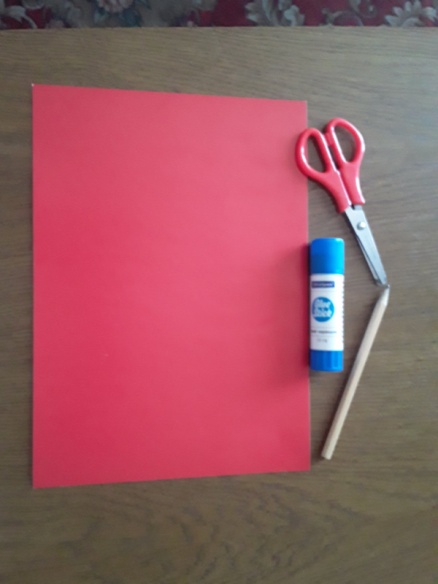 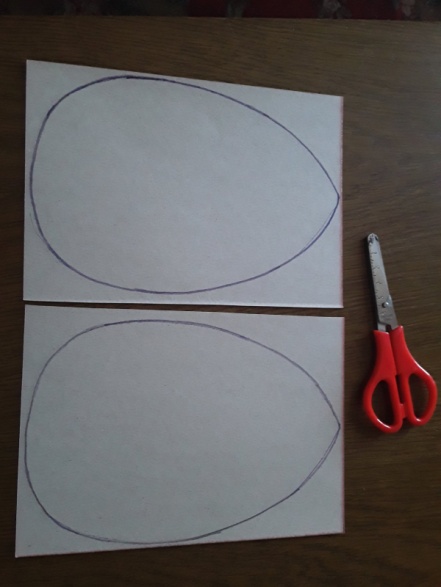 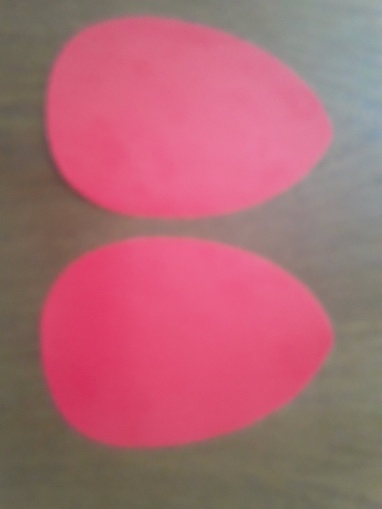 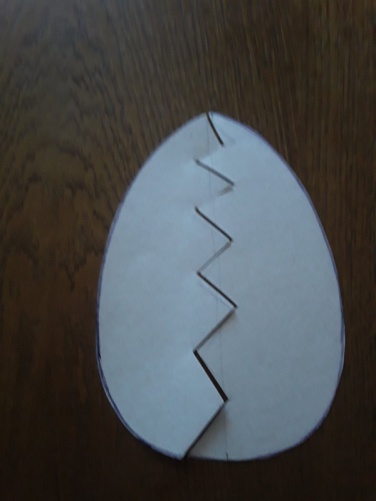 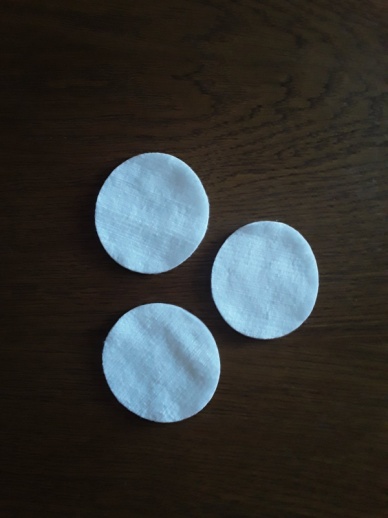 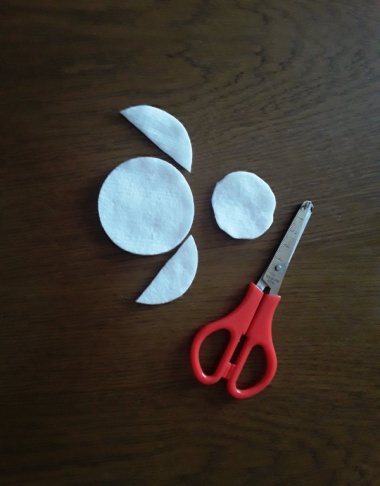 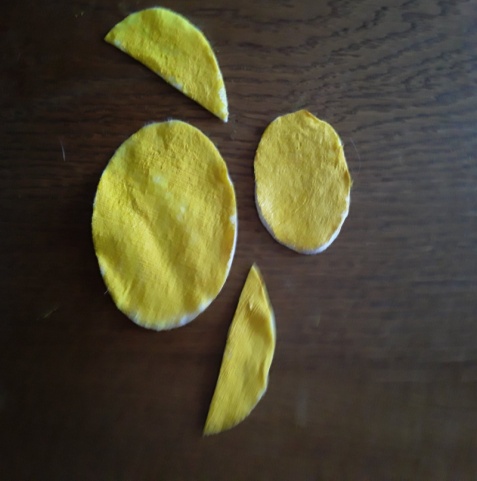 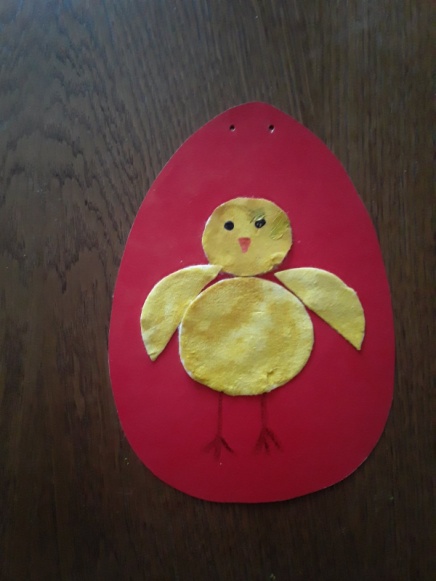 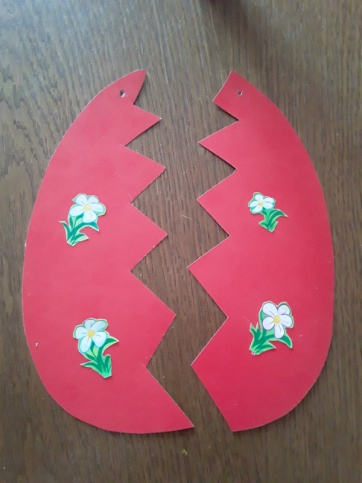 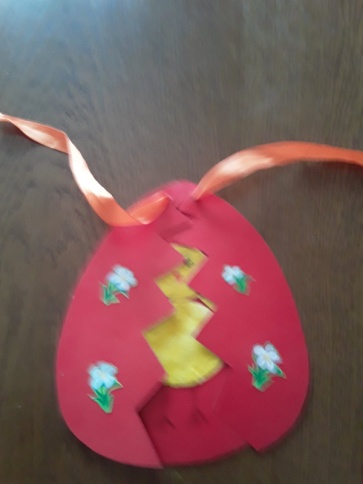 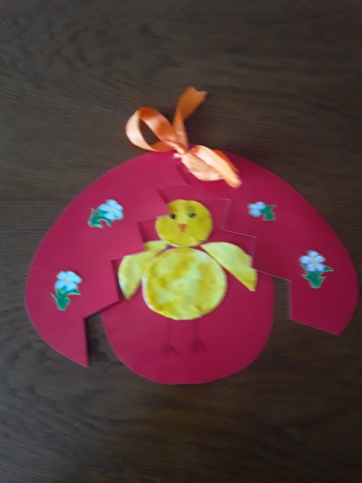 РОССИЙСКАЯ  ФЕДЕРАЦИЯДЕПАРТАМЕНТ  ОБРАЗОВАНИЯКОМИТЕТА  ПО  СОЦИАЛЬНОЙ  ПОЛИТИКЕ  И  КУЛЬТУРЕАДМИНИСТРАЦИИ  г. ИРКУТСКАМУНИЦИПАЛЬНОЕ  БЮДЖЕТНОЕ  ДОШКОЛЬНОЕ ОБРАЗОВАТЕЛЬНОЕ УЧРЕЖДЕНИЕ  г. ИРКУТСКАДЕТСКИЙ  САД №173(МБДОУ г. Иркутска  детский  сад  №173) ______________________________________________________________________664043 Иркутская область, г. Иркутск, ул. Медведева, д.15,  тел. 48-81-73, E-mail:Kurikalova173@mail.ruЗанятие по конструированию из бумаги « Пасхальное яйцо»Провела воспитатель: Мушникова О.М2020г